1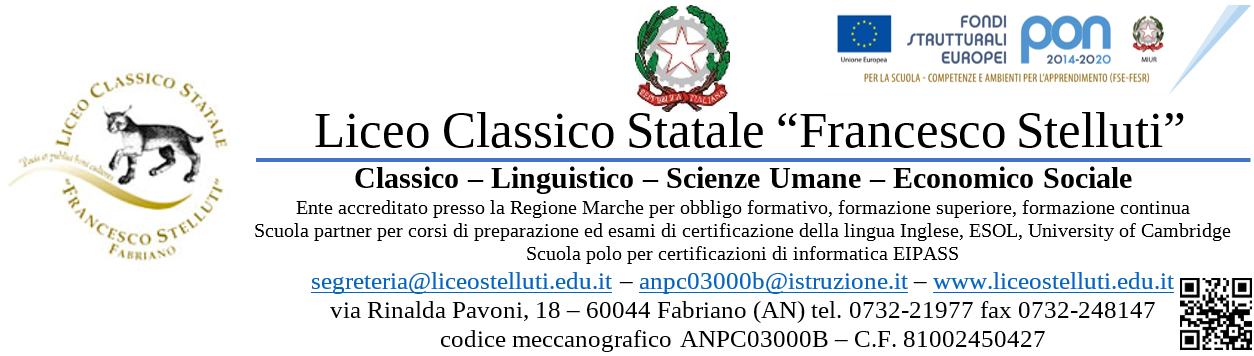 L’Educazione Civica al Liceo StellutiRevisione n. 2.1 – Settembre 2020 Approvato dal Collegio dei Docenti nella seduta del 11 settembre 2020Il Progetto “L’Educazione Civica al Liceo Stelluti” recepisce la legge n. 92 del 20 agosto 2019 e la attua sulla base delle “Linee guida per l’insegnamento dell’educazione civica, ai sensi dell’articolo 3 della legge 20 agosto 2019, n. 92” emanate dal MI con DM n. 35 del 22 giugno 2020.Elementi caratterizzanti il progettoPrincipio della trasversalità, anche in ragione della pluralità degli obiettivi di apprendimento e delle competenze attese, non ascrivibili a una singola disciplina e neppure esclusivamente disciplinari. Ogni disciplina è parte integrante della formazione civica e sociale di ciascun alunno.L’orario dedicato a Educazione Civica è di 33 ore per ciascun anno di corso, da svolgersi nell’ambito del monte ore complessivo annuale.L’insegnamento di Educazione Civica si sviluppa intorno ai tre nuclei concettuali che costituiscono i pilastri della Legge, a cui possono essere ricondotte tutte le diverse tematiche dalla stessa individuate:Costituzione;Sviluppo sostenibile;Cittadinanza Digitale;Il voto di Educazione Civica concorre all’ammissione alla classe successiva e/o all’esame di Stato e all'attribuzione del credito scolastico.Il ruolo del Collegio dei DocentiIl Collegio dei Docenti, operando anche per sottocommissioni o dipartimenti disciplinari, deve:per gli anni scolastici 2020/2021, 2021/2022 e 2022/2023 definire il curricolo di educazione civica, tenendo a riferimento le Linee guida, indicando i traguardi di competenza, i risultati di apprendimento e gli obiettivi specifici di apprendimento, in coerenza ed eventuale integrazione con le Indicazioni nazionali per i Licei;integrare i criteri di valutazione degli apprendimenti allegati al Piano triennale dell’offerta formativa con specifici indicatori riferiti all’insegnamento dell’Educazione Civica, sulla base del curricolo di Educazione Civica elaborato di cui al punto precedente al fine dell’attribuzione della valutazione di cui all’articolo 2, comma 6 della legge 20 agosto 2019, n. 92;deliberare, per ogni classe, l’affidamento dell’insegnamento di Educazione Civica ad uno o più docenti sulla base della proposta formulata dello stesso Consiglio di Classe. Con la stessa delibera il coordinamento sarà affidato ad uno dei docenti contitolari dell’insegnamento.Il ruolo del Consiglio di ClasseOgni Consiglio di Classe deve:individuare le Unità di Apprendimento da svolgere nel rispetto del Curricolo di Istituto definito dal Collegio dei Docenti, la collocazione temporale delle stesse e i docenti alle quali affidarne l’insegnamento;predisporre la proposta da portare all’approvazione del Collegio dei Docenti.Il ruolo del Docente coordinatoreIl docente coordinatore è un docente già appartenente al Consiglio di Classe. Il docente di Diritto ed Economia può essere docente coordinatore solamente nelle classi in cui già ha la titolarità dell’insegnamento di Diritto ed Economia. In sede di scrutinio il docente coordinatore dell’insegnamento formula la proposta di valutazione, espressa ai sensi della normativa vigente, da inserire nel documento di valutazione, acquisendo elementi conoscitivi dai docenti del team o del Consiglio di Classe cui è affidato l'insegnamento dell'Educazione Civica.	Il docente coordinatore del Consiglio di Classe è anche docente coordinatore di Educazione Civica.La suddivisione del tempo scuola per ogni anno scolastico nei tre nuclei concettualiLe 165 ore disponibili nei cinque anni di studio per l’insegnamento di Educazione Civica risultano così ripartite:Costituzione			62 ore		38%Competenze Digitali		52 ore		31%Sostenibilità			51 ore		31%Le prove di valutazioneIl voto in pagella è della tipologia unico;Tutte le prove di valutazione sono svolte in forma scritta;Ogni Unità di Apprendimento deve concludersi con una prova di valutazione della durata di 30 minuti;La prova viene progettata collegialmente dai docenti coinvolti nell’UdA e deve essere corredata di criteri di valutazione collegialmente individuati che vengono esplicitati preventivamente agli alunniIl curricolo verticaleI annoNucleo concettuale: 	Competenze DigitaliOre annue: 		23Numero di UdA:	3Nucleo concettuale: 	CostituzioneOre annue: 		10Numero di UdA:	2II annoNucleo concettuale: 	CostituzioneOre annue: 		10Numero di UdA:	2Nucleo concettuale: 	SostenibilitàOre annue: 		23Numero di UdA:	3III annoNucleo concettuale: 	Competenza DigitaleOre annue: 		23Numero di UdA:	3Nucleo concettuale: 	CostituzioneOre annue: 		10Numero di UdA:	2IV annoNucleo concettuale: 	CostituzioneOre annue: 		17Numero di UdA:	2Nucleo concettuale: 	SostenibilitàOre annue: 		16Numero di UdA:	2V annoNucleo concettuale: 	Competenza DigitaleOre annue: 		6Numero di UdA:	1Nucleo concettuale: 	CostituzioneOre annue: 		15Numero di UdA:	2Nucleo concettuale: 	SostenibilitàOre annue: 		12Numero di UdA:	1ClasseTempo dedicatoNucleo concettualeNumero di Unità di ApprendimentoPrima23 ore (70%)Competenze digitali3Prima10 ore (30%)Costituzione2Seconda23 ore (70%)Sostenibilità3Seconda10 ore (30%)Costituzione2Terza23 ore (70%)Competenze Digitali3Terza10 ore (30%)Costituzione2Quarta17 ore (50%)Costituzione2Quarta16 ore (50%)Sostenibilità2Quinta15 ore (45%)Costituzione2Quinta12 ore (35%)Sostenibilità1Quinta  6 ore (20%)Competenze Digitali1Ambito	EsempiLe tecnologie digitali come aiuto alla comunicazione, alla creatività e all’innovazione. Consapevolezza di quanto ne consegue in termini di opportunità, limiti, effetti, rischi e sicurezzaRegole e pratiche corrette nella ricerca in rete e nell’individuazione delle fake news Uso consapevole dei social mediaI principi generali, i meccanismi e la logica sottesi alle tecnologie digitali in evoluzioneIl principio di libertà, di democrazia e pluralismo alla base delle open sourceAbilitàEssere in grado di utilizzare le tecnologie digitali come ausilio per la cittadinanza attiva e l’inclusione sociale, la collaborazione con gli altri e la creatività nel raggiungimento di obiettivi personali e socialiEssere in grado di gestire e proteggere informazioni, contenuti, dati ed identità digitaliAmbitoEsempiI principi fondamentali della Costituzione italiana Lettura e riflessione sui primi 12 articoli della CostituzioneAbilitàImpegnarsi efficacemente con gli altri per conseguire un interesse comune o pubblicoAmbitoEsempiI valori comuni dell’EuropaLettura e analisi di alcuni articoli della carta dei diritti fondamentali dell’Unione europeaAbilitàSviluppare argomenti e partecipare in modo costruttivo alle attività della comunitàAmbitoEsempiSistemi sostenibili, in particolare i cambiamenti climatici e demografici a livello globale e le relative cause  Agenda 2030AbilitàImpegnarsi efficacemente con gli altri per conseguire un interesse comune o pubblico, come lo sviluppo sostenibile della società e l’attenzione al paesaggioAmbitoEsempiLe tecniche e le caratteristiche dei procedimenti per determinare la validità, l’affidabilità e l’impatto delle informazioni e dei dati resi disponibili con gli strumenti digitaliRegole e pratiche di individuazione consapevole di sitografie Elementi di diritto e legislazione informaticaCercare, classificare, selezionare (come si riconosce l'affidabilità di un sito internet)AbilitàEssere in grado di gestire e proteggere informazioni, contenuti, dati ed identità digitaliUtilizzare, accedere a, filtrare, valutare, creare, programmare e condividere contenuti digitaliAmbitoEsempiLe vicende contemporaneeMigrazioni Uguaglianza di genereAbilitàSaper individuare in maniera analitica, valutativa e critica il fenomeno, le sue cause e le conseguenzeAmbitoEsempiLe dimensioni multiculturali e socioeconomiche delle società complesseGlobalizzazioneLa cura del patrimonio artistico e culturaleSiti patrimonio UnescoAbilitàCapacità di impegnarsi efficacemente con gli altri per conseguire un interesse comune o pubblicoSaper individuare in maniera analitica, valutativa e critica gli elementi che caratterizzano il tema affrontatoAmbitoEsempiLa tutela della salute e del benessere per tutti e per tutte le etàPrevenzione e tutela della salute dei cittadiniAbilitàRiconoscere il valore di ogni individuo come risorsa per la collettività ed apprezzare il valore della solidarietàAmbitoEsempiI principi etici e legali chiamati in causa con l’utilizzo delle tecnologie digitaliPrivacy, diritto all’oblioAbilitàEssere in grado di gestire e proteggere informazioni, contenuti, dati ed identità digitaliAmbitoEsempiLe dimensioni multiculturali e socioeconomiche delle società complesseL’idea di libertà e di responsabilitàAbilitàSaper individuare in maniera analitica, valutativa e critica il fenomeno e i suoi aspetti di complessitàComprendere il ruolo e le funzioni dei media nelle società contemporaneeAmbitoEsempiI meccanismi che consentono una crescita economica duratura, inclusiva e sostenibile, un’occupazione piena e produttiva ed un lavoro dignitoso per tuttiLotta alla mafia ed alla criminalità organizzataAbilitàRiconoscere situazioni lesive dei diritti propri ed altrui ed assumere atteggiamenti di tutela Sperimentare pratiche di solidarietà scoprendo il valore sociale ed individuale